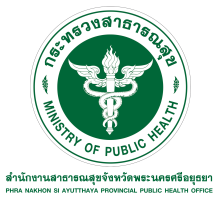 นพ.พิทยา ไพบูลย์ศิริ นายแพทย์สาธารณสุขจังหวัดพระนครศรีอยุธยา เปิดเผยว่า เป็นที่รับรู้กัน
ทั่วโลกว่าในวันที่ 14 กุมภาพันธ์ ของทุกปี เป็นวันแห่งความรัก ซึ่งในช่วงเทศกาลนี้คู่รักวัยรุ่นมักใช้
แสดงความรักต่อคู่รัก แฟน หรือคู่ฉาบฉวย บางส่วนจะแสดงออกโดยการมีเพศสัมพันธ์ระหว่างกันทั้งตั้งใจ
และไม่ตั้งใจ ทำให้เกิดปัญหาการแพร่ระบาดของโรคติดต่อทางเพศสัมพันธ์ และในวันนี้ยังเป็นวันรณรงค์ป้องกันโรคติดต่อทางเพศสัมพันธ์ โดยมีคำขวัญว่า “เรื่องเท่ๆ กับรักของเรา”จากสถานการณ์ที่วัยรุ่นมีเพศสัมพันธ์กันเร็วขึ้น  อีกทั้งอายุของการมีเพศสัมพันธ์ครั้งแรกน้อยลงเรื่อยๆ  ซึ่งสาเหตุที่ทำให้เยาวชนมีเพศสัมพันธ์ก่อนวัยอันควรอาจมาจากหลายปัจจัย  ความรู้เท่าไม่ถึงการณ์ของเยาวชนก็เป็นอีกหนึ่งปัจจัยที่สำคัญ  ซึ่งนั่นหมายถึงเยาวชนย่อมมีความเสี่ยงต่อการติดกามโรค ได้แก่ ซิฟิลิส หนองในแท้ หนองในเทียม แผลริมอ่อน  แผลกามโรคเรื้อรังที่ขาหนีบ รวมทั้งโรคติดต่อทางเพศสัมพันธ์  ซึ่งได้แก่ เริม หูดหงอนไก่ หูดข้าวสุก โลน หิด พยาธิช่องคลอด เชื้อราในช่องคลอด อุ้งเชิงกรานอักเสบ 
ซึ่งโรคดังกล่าวสามารถรักษาให้หายขาดได้ แต่หากโชคร้ายอาจติดโรคเอดส์ซึ่งเป็นโรคร้ายที่ไม่สามารถรักษา
ให้หายขาดได้ องคการอนามัยโลกคาดการณจำนวนผูติดเชื้อโรคติดตอ ทางเพศสัมพันธรายใหม ประมาณ 
499 ลานคนตอป ซึ่งภูมิภาคเอเชียตะวันตกเฉียงใต มีผูติดเชื้อโรคติดตอ ทางเพศสัมพันธรายใหมประมาณ 79 ลานคนตอป เยาวชนอายุ 15 - 24 ป ติดโรคติดตอทางเพศสัมพันธ เพิ่มสูงขึ้น (หนองใน ซิฟลิส 
แผลริมออน หนองในเทียม กามโรคตอมน้ำเหลือง) จาก 41.6 ตอประชากรแสนคน (ป พ.ศ. 2550) 
เพิ่มเปน 55.3 ตอประชากรแสนคน (ป พ.ศ. 2556) ผูชายติดโรคติดตอทางเพศสัมพันธสูงกวาผูหญิง 
1.4 เทา	นพ.พิทยา ไพบูลย์ศิริ กล่าวต่อว่า เพื่อความปลอดภัยของตนเองและคู่รัก หากต้องมีเพศสัมพันธ์
ที่ไม่เสี่ยงต่อการติดโรคติดต่อทางเพศสัมพันธ์และลดความเสี่ยงต่อการตั้งครรภ์ไม่พึงประสงค์ ซึ่งจะส่งผลกระทบอื่นๆ ตามมาอีกมากมาย  เยาวชนควรยึดหลัก “รักอย่างปลอดภัย คนไทยรุ่นใหม่ พกถุงยางไว้ 
ไม่ตกเทรนด์” คือ 	- รู้วิธีการปฏิเสธ หรือต่อรอง เมื่ออยู่ในสภาวะที่ไม่พร้อมจะมีเพศสัมพันธ์ 				- มีทัศนคติที่ดีต่อถุงยางอนามัยในเรื่องของการป้องกันโรค และถ้าไม่ใช้จะถือว่าประมาท		- มีการเตรียมตัว พกถุงยางอนามัยไว้เสมอ และสามารถใช้ได้อย่างถูกวิธี				- มีความรับผิดชอบต่อตนเองและคู่เพศสัมพันธ์ โดยใช้ถุงยางอนามัยทุกครั้ง และทุกช่องทาง
ที่มีเพศสัมพันธ์ เพราะใครๆก็เสี่ยงติดเชื้อโรคติอต่อทางเพศสัมพันธ์และเอดส์ท้ายที่สุดแล้วแม้ว่าเยาวชนจะยึดหลัก “รักอย่างปลอดภัย คนไทยรุ่นใหม่ พกถุงยางไว้ 
ไม่ตกเทรนด์”เพื่อป้องกันตนเองและคู่รักให้ปลอดภัยแล้วก็ตามแต่ใช่ว่าเป็นวิธีที่ดีที่สุด  ซึ่งวิธีการป้องกัน
การติดโรคติดต่อทางเพศสัมพันธ์และการป้องกันการตั้งครรภ์ไม่พึงประสงค์ที่ดีที่สุดคือ “การไม่มีเพศสัมพันธ์” นั่นเอง